邀請函敬邀請   (請填寫：大陸人士之公司名稱)    (大陸人士名稱)    等人。於       年     月  日至   月   日，來台進行商務暨業務會議，指導生產技術並進行經驗交流。此次主要以業務會議為主，希望藉由會議過程交換意見;並藉由會議了解未來各項業務合作之方向 以上來台之費用由受邀單位支付。邀請單位：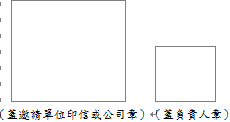 負責人：地址：電話：中華民國            年            月              日